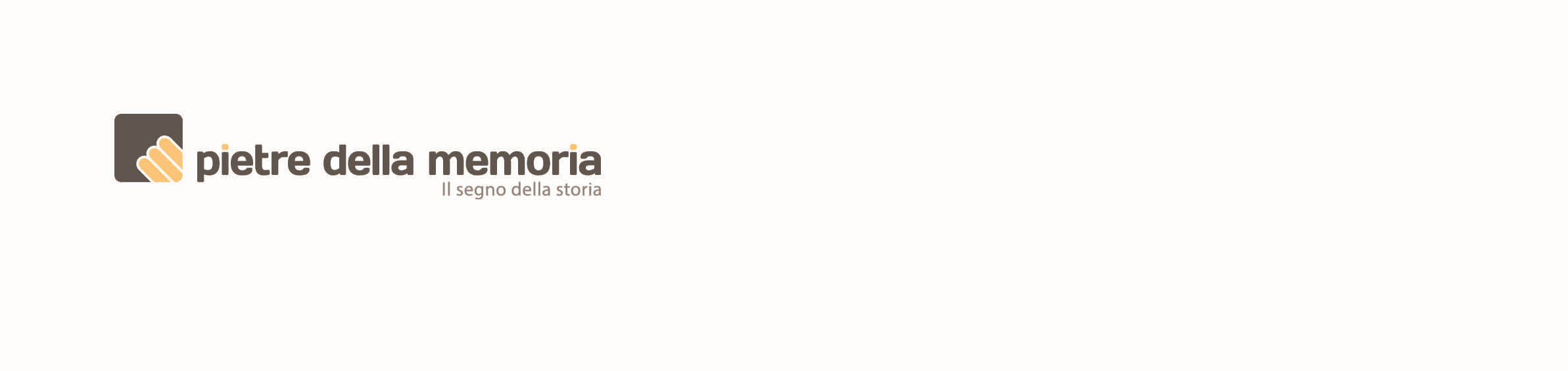 MISSIONPietre della Memoria è un progetto dell’ANMIG (Associazione Nazionale Mutilati e Invalidi di Guerra) e Fondazione che ha lo scopo di promuovere lo studio e favorire la conoscenza della storia contemporanea, tenendo viva la memoria di persone e fatti relativi alla prima e seconda guerra mondiale e alla guerra di Liberazione, il cui ricordo, per non dimenticare, è stato fissato sulle pietre dalle Istituzioni e dalle singole comunità locali.VISIONIl progetto Pietre della Memoria censirà e catalogherà almeno 100mila pietre. Le Pietre della Memoria da censire, secondo un preciso e uniforme criterio codificato nella scheda tipo, sono monumenti, lapidi, lastre commemorative, steli, cippi e memoriali riferiti alla prima e seconda guerra mondiale e alla guerra di Liberazione. La mappa completa delle Pietre sarà a disposizione dei famigliari, discendenti e conoscenti dei Caduti nei due conflitti mondiali; delle Associazioni di ricerca e studio; del mondo della Scuola; dei semplici cittadini curiosi e amanti della storia.In quest’ ottica è stato creato il sito www.pietredellamemoria.it, costantemente aggiornato anche sul fronte delle iniziative che riguardano eventi e scoperte inerenti la prima e seconda guerra mondiale e la guerra di Liberazione.VALORIIl progetto fornirà ad appassionati, studiosi, ricercatori, studenti e privati cittadini un solo grande archivio nazionale, un database di facilissima e immediata consultazione contenente milioni di informazioni corrette, dettagliate, complete e visive di luoghi, fatti, date e nomi scritti sulle Pietre della Memoria in ogni angolo del territorio italiano, anchelocalizzando tutte le Pietre della Memoria inerenti prima e seconda guerra mondiale   e guerra di Liberazione tramite coordinate geografiche;riferendo il contesto storico locale relativo alla posa di ciascuna Pietra delle Memoria;riferendo sullo stato di conservazione e sull’ ente preposto alla custodia, alla cura e al mantenimento delle singole Pietre.Il progetto Pietre della Memoria è strumento di formazione storico-sociale per il mondo della Scuola, essendo ambiente di apprendimento innovativo e sussidio didattico fruibile immediatamente e gratuitamente dalle Istituzioni scolastiche.Agli studenti delle Scuole di ogni ordine e grado viene annualmente proposto il concorso Esploratori della Memoria, che ha la finalità di favorire lo sviluppo della conoscenza della storia contemporanea, locale e nazionale, nelle nuove generazioni.Il progetto Pietre della Memoria promuove l’aggregazione delle energie intellettuali presenti sul territorio. Mette infatti in contatto e stimola la collaborazione fra le varie realtà (associazioni, enti pubblici, privati) che operano per favorire la conoscenza e la comprensione della storia contemporanea. In definitiva, sarà il data base più completo in campo nazionale di ogni luogo dove c’è un segno della Memoria, facilmente e immediatamente consultabile da tutti, in grado di soddisfare la sempre più diffusa domanda di conoscenza di storia contemporanea che proviene dal mondo della Scuola e in genere dalle giovani generazioni.